Svetový deň vody 2023Regionálny úrad verejného zdravotníctva so sídlom v Dolnom Kubíne sa ako každoročne aj tento rok zapája do aktivít Svetového dňa vody so zámerom zabezpečiť osvetu, vzdelávanie a prístup verejnosti k informáciám o pitnej vode, ako jednej z najdôležitejších súčasti života človeka.Pri  tejto príležitosti  dňa 22.03.2023 /streda/ budú odborní pracovníci oddelenia hygieny životného prostredia v  čase  od 8.00 do 13.00 hod.  poskytovať všetkým záujemcom osobne na adrese:  Nemocničná 12 Dolný Kubín /prízemie č. dverí 11, 12 a 13 / alebo telefonicky na telefónnych číslach: 043/5504822, 043/5504823 a  0915 468 180, konzultácie a odborné poradenstvo v oblasti zdravotnej bezpečnosti pitnej vody, kvality pitnej vody z verejných vodovodov, individuálnych studní ako aj orientačné vyšetrenie prinesenej vzorky pitnej vody /najmä individuálne vodné zdroje/. Priamo na mieste budú orientačne stanovené dva ukazovatele dusitany a dusičnany pomocou  testovacích indikátorových prúžkov.Ak máte záujem v rámci Svetového dňa vody 2023 o bezplatné orientačné vyšetrenie vzoriek vôd z individuálneho zdroja pitnej vody (studne) v ukazovateľoch dusičnany a dusitany, postupujte nasledovne:voda – minimálne 0,2 litra - musí byť odobratá do čistej PET fľaše od neochutenej minerálnej vody, v ktorej nebolo nič skladované,pred odobratím vzorky vodu dostatočne odpustite aspoň na dve – tri minúty, aby sa prepláchlo vodovodné potrubie a odpustila voda, ktorá sa nachádzala v potrubí,fľašu dostatočne prepláchnite odoberanou vodou, naplňte ju vzorkou a uzavrite,fľašu označte štítkom s údajmi o odbernom mieste – uveďte, či ide o kopanú alebo vŕtanú studňu a uveďte adresu, na ktorej sa nachádza,prineste vzorku vody na vyšetrenie čo najskôr po odbere vody do budovy ÚVZ SR alebo príslušného RÚVZ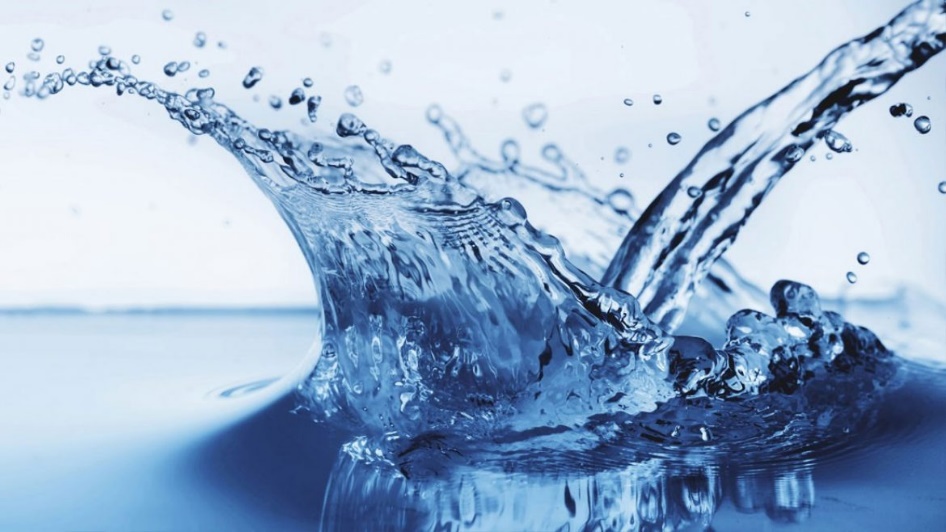 Hygiena životného prostredia a zdraviaNemocničná 12026 01 Dolný Kubíntelefón:  043/5504822, 043/5504830, 043/5504834 a  0915468180e-mail:  dk.baranovicova@uvzsr.sk,  dk.hzp@uvzsr.sk